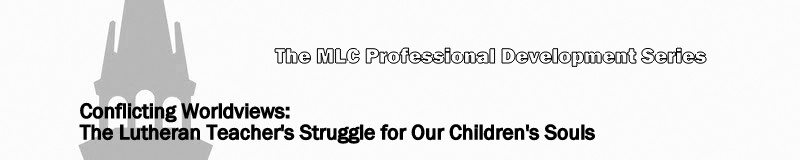 Lesson 2: The Christian Confessional Lutheran Worldview – The Standard against Which to Measure All OthersEight worldview questions to help in the identification of false worldviewsHow does the Christian worldview explain the Prime Reality?How does the Christian worldview understand the source of knowledge and truth?  How does it claim to know truth and right from wrong?Psalm 19:1-4 Job 12:7-9 Romans 1:18-32 Romans 2:14-16Romans 15:4 and 16:25-262 Timothy 3:15Luke 24:25-27John 20:31Romans 10:14-17Jeremiah 23:25-29John 14:6Acts 4:12I Corinthians 2:132 Timothy 3:162 Peter 1:20-212 Peter 3:15-171 Thessalonians 1:5 and 2:13How does the Christian worldview understand and explain the universe?  What is the universe and its relation to the Prime Reality?Genesis 1,2Exodus 20:11Psalm 104Acts 14:17How does the Christian worldview understand and explain man and his relationship to the Prime Reality and the universe?Genesis 1:27-28, Ephesians 4:24 and Colossians 3:10Genesis 9:6 and James 3:9How does the Christian worldview understand and explain evil?Romans 3:9-20; 5:12-21; 6:23; 7:18; 8:7Ephesians 2:1Genesis 3:17-19Matthew 24:12What is the Christian worldview’s solution for evil?Matthew 5:13Genesis 6:9-11Acts 14:11-18Hebrews 11I John 2:2John 1:292 Peter 2:1John 3:16-182 Corinthians 5:19Romans 1:17Romans 2:14,15Romans 3:9-20Romans 4:25Romans 5:1,2How does the Christian worldview understand the future, the final reality, or the “end game”?Luke 23:43Romans 8:18Revelation 21:4Matthew 10:28 and 25:41How is the Christian worldview reflected in various disciplines and various media?TheologyEthics SciencePhilosophy HistoryArt and MusicSociology and politics